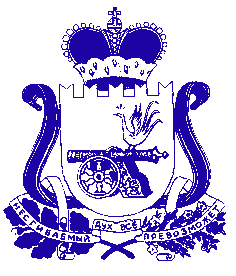 АДМИНИСТРАЦИЯ МУНИЦИПАЛЬНОГО ОБРАЗОВАНИЯ«ТЕМКИНСКИЙ  РАЙОН» СМОЛЕНСКОЙ ОБЛАСТИПОСТАНОВЛЕНИЕот 14.06.2013г.  № 346                                                                            с. ТемкиноО внесении изменений в муниципальную долгосрочную целевую программу «Информатизация Администрации муниципального образования «Темкинский район» Смоленской области» на 2012 – 2014 годы»   В соответствии с Бюджетным Кодексом РФ, протоколом заседания комиссии при Администрации муниципального образования «Темкинский район» Смоленской области по разработке и реализации долгосрочных программ от 14 июня 2013 года, в связи с организационными изменениями,Администрация муниципального образования «Темкинский район» Смоленской области  п о с т а н о в л я е т:1. Внести в муниципальную долгосрочную целевую программу «Информатизация Администрации муниципального образования «Темкинский район»  Смоленской области»  на 2012 – 2014 годы», утвержденную постановлением Администрации муниципального образования «Темкинский район» Смоленской области от 19.10.2011 года № 488а (в редакции постановлений Администрации муниципального образования «Темкинский район» Смоленской области от 13 ноября 2012 года № 828, от 29.01.2013г. № 48), следующие изменения:1.1. В приложении в Перечне программных мероприятий на 2012-2014 годы:- в пункте 1 в графе 6 цифры «298,0» заменить цифрами «318,4», в графе 8 цифры «21,0» заменить цифрами «41,4»;- в пункте 2 в графе 6 цифру «6» заменить цифрой «4», в графе 8 цифру «2» заменить цифрой «0»;- в пункте 3 в графе 6 цифры «81,0» заменить цифрами «62,6», в графе 8 цифры «27,0» заменить цифрами «8,6»;     2. Контроль за исполнением настоящего постановления оставляю за собой.Глава Администрациимуниципального образования«Темкинский район» Смоленской области                                  Р.В. ЖуравлевПриложениек муниципальной долгосрочнойцелевой программе "Информатизациямуниципального образования "Темкинский район" Смоленской области"(в редакции постановлений от 13 ноября 2012 года № 828, от 29.01.2013г. № 48, от 14.06.2013г. №346)ПЕРЕЧЕНЬПРОГРАММНЫХ МЕРОПРИЯТИЙна 2012 - 2014 годыN п/пНаименование мероприятияСрок реализации мероприятияИсполнительИсточник финансированияОбъем финансирования    (тыс. рублей)Объем финансирования    (тыс. рублей)Объем финансирования    (тыс. рублей)Объем финансирования    (тыс. рублей)N п/пНаименование мероприятияСрок реализации мероприятияИсполнительИсточник финансированияВсего:В том числе по годам:В том числе по годам:В том числе по годам:N п/пНаименование мероприятияСрок реализации мероприятияИсполнительИсточник финансированияВсего:2012 год2013 год2014 год1234567891.Техническое  обслуживание компьютерной   техники,  принтеров и  копировальных  устройств. Приобретение расходных   материалов, компьютерной техники. Переход к системе электронного документооборота (приобретение ЭЦП, лицензий на рабочие места)2012 – 2014 годыАппарат АдминистрацииБюджет муниципального района318,4148,041,4129,02. Создание комплексной  системы защиты информации в администрации муниципального образования (плата сетевой антивирусной программы)2012 – 2014 годыАппарат АдминистрацииБюджет муниципального района42023. Установка и обслуживание локальной сети2012 – 2014 годыАппарат АдминистрацииБюджет муниципального района62,625,08,629,0ИТОГО:385,0175,050,0160,0